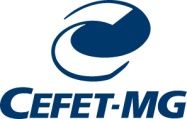 CENTRO FEDERAL DE EDUCAÇÃO TECNOLÓGICA DE MINAS GERAISCOORDENAÇÃO DE PROGRAMAS DE ESTÁGIODECLARAÇÃO DE ESTÁGIO EM ANDAMENTODeclaramos, para fins de inscrição no 86º Seminário de Conclusão dos Cursos Técnicos da Educação Profissional e Tecnológica do CEFET-MG, que o aluno supramencionado está estagiando nesta empresa, desde      , com término previsto em contrato para      , em regime de       horas semanais, tendo cumprido até o momento o total de       horas efetivas de estágio. Declaramos, ainda, que esta empresa está ciente de que o aluno perderá as prerrogativas de estagiário determinadas por lei após sua participação na solenidade de colação de grau, a ser realizada no dia 26/11/2018, bem como que a rescisão do contrato ou o abandono do estágio, antes desta data, deverá ser imediatamente comunicado(a) ao CEFET-MG. Ao Centro Federal de Educação Tecnológica de Minas Gerais Ilmo Sr. Pedro Henrique Dias de Sousa Coordenador de Programas de Estágio CEFET-MG / Unidade Belo Horizonte - Campus I